Памятка о мерах пожарной безопасности при проведении уборки зерновых культурОсновные требования пожарной безопасности при проведении уборки зерновых культур изложены в Правилах противопожарного режима в Российской Федерации (утвержденных постановлением Правительства Российской Федерации от 25.04.2012 № 390 «О противопожарном режиме», а именно: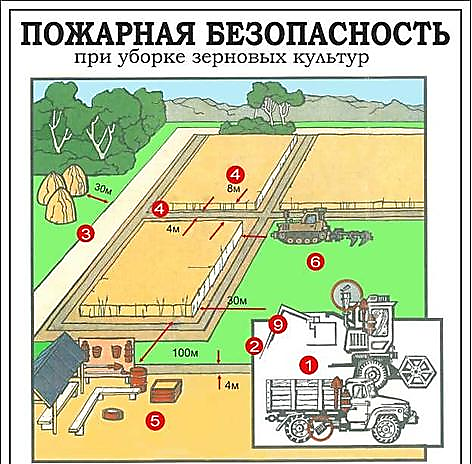 Соблюдать нормы наличия средств пожаротушения и содержать средства пожаротушения в готовности, обеспечивающей возможность их немедленного использования.Временные полевые станы необходимо располагать не ближе 100 м от хлебных массивов, токов, лесных массивов и т.п. Площадки полевых станов и зернотока опахиваются полосой, шириной не менее 4 м и отводятся оборудованные места для курения с надписями «Место для курения». Курить и производить работы с применением огня в хлебных массивах и вблизи них, а также возле скирд соломы и сена запрещается.Заправка нефтепродуктами и проведение газо-электросварочных работ в полевых условиях должны осуществляться на специальных площадках, очищенных от сухой травы, горючего мусора и опаханных полосой, шириной не менее 4 м или на пахоте, на расстоянии 100 м от токов, стогов сена и соломы, хлебных массивов и не менее 50 м от строений. Заправка должна производится только топливозаправщиком при заглушенных двигателях. В ночное время заправка машин топливом запрещается.Ремонт комбайнов и устранение отказов и неисправностей в период эксплуатации производить в дали от хлебного массива на расстоянии не менее 30 м, опахав его вокруг полосой не менее 4 м.Запрещается:- работа тракторов, самоходных шасси и автомобилей без капотов или с открытыми капотами;- применение паяльных ламп для выжигания пыли в радиаторах двигателей;- сжигание стерни, пожнивных остатков и разведение костров на полях;- выжигание травы, сжигание мусора на земельных участках, непосредственно примыкающих к лесам, защитным и озеленительным лесным насаждениям, без согласования с лесхозами и постоянного наблюдения;- оставлять промасленные или пропитанные бензином, керосином или иными горючими веществами материалы (бумагу, ткань, вату и др.) в не предусмотренных специально для этого местах.Меры пожарной безопасности при уборке зерновых и заготовке кормовЗапрещается сеять колосовые культуры в границах полос отвода и охранных зонах железных дорог, а также в границах полос отвода и придорожных полосах автомобильных дорог. Копны скошенной на этих полосах травы необходимо размещать на расстоянии не менее 30 метров от хлебных массивов.Перед созреванием колосовых, хлебные поля в местах их прилегания к лесным массивам, степной полосе, автомобильным и железным дорогам должны быть обкошены и опаханы полосой, шириной не менее 4 м.Уборка зерновых должна начинаться с разбивки хлебных массивов на участки площадью не более 50 га. Между участками должны делаться прокосы шириной не менее 8 м. Скошенный хлеб с прокосов немедленно убирается. Посредине прокосов делается пропашка шириной не менее 4 м.В непосредственной близости от убираемых хлебных массивов необходимо иметь наготове трактор и плуг на случай пожара.При эксплуатации уборочных комбайнов и кормоуборочных машин необходимо проверять наличие надежность крепления электропроводов и их защиты в местах возможных механических и тепловых повреждений. Контролировать крепление вращающихся частей во избежание возникновения трения, не допускать перегрева подшипников и своевременно их смазывать. Систематически наблюдать за комбайном, машиной и особенно за их следом, чтобы своевременно обнаружить начало загорания и принять меры к тушению.Тракторы, работающие с тросовыми волокушами на сволакивании соломы, должны иметь тросы длиной не менее 12 метров (от серьги трактора до волокуши).При возникновении пожара при уборке урожая необходимо:1. На хлебных массивах – принять меры к тушению огня имеющимися средствами пожаротушения, а также забрасыванием мест горения землей. Для ограничения распространения огня по хлебному массиву зону горения необходимо опахать. Место опашки надо выбирать с учетом скорости распространения огня и направления ветра.2. На уборочных агрегатах (комбайны, косилки, тракторы), принять меры к тушению и выводу агрегата из хлебного массива. Солому из соломокопнителя можно выбрасывать только после вывода агрегата из хлебного массива.Первичные средства пожаротушения, которыми должны быть оснащены уборочные агрегаты и автомобилиУборочные агрегаты и автомобили должны быть оборудованы исправными искрогасителями и иметь отрегулированные системы питания, зажигания и смазки. Прокладки во фланцевых соединениях коллектора и выхлопной трубы не должны иметь разрывов и других повреждений.Первичные средства пожаротушения: 2 огнетушителя; 2 штыковые лопаты; 2 метлы; ведро; кошма; ящик с песком;  емкость с водой.Техника безопасности при сволакивании и скирдовании соломыСкирдовать разрешается только в светлое время суток и при силе ветра не более 10м/с.При подаче соломы тракторным стогометателем на скирду, скирдоправ должен находиться на расстоянии не ближе 3 м от грабельной решетки. Задние колеса стогометателя, для увеличения поперечной устойчивости агрегата, расставляются на максимальную ширину.Жителям населенных пунктов Новосергиевского района просьба соблюдать правила пожарной безопасности. Категорически запрещается разведение костров в населенных пунктах, на дачных участках, в полосах отвода дорог и вблизи лесополос. Не сжигать сухую траву, бытовой мусор. Не допускать сжигания отходов и тары в местах, находящихся на расстоянии менее 50 метров от объектов. Не погашенные окурки не разбрасывать, так как загорания сухой травы и бытового мусора, травяной растительности на больших площадях может привести к загоранию строений.За нарушения вышеуказанных требований пожарной безопасности предусмотрена административная ответственность:Статья 20.4 КоАП РФ. «Нарушение требований пожарной безопасности» – на граждан в размере от двух тысяч до четырех тысяч рублей; на должностных лиц - от пятнадцати тысяч до тридцати тысяч рублей; на лиц, осуществляющих предпринимательскую деятельность без образования юридического лица, - от тридцати тысяч до сорока тысяч рублей; на юридических лиц - от двухсот тысяч до четырехсот тысяч рублей;ч. 6. Статьи 20.4 КоАП РФ «Нарушение требований пожарной безопасности, повлекшее возникновение пожара и уничтожение или повреждение чужого имущества либо причинение легкого или средней тяжести вреда здоровью человека» – влечет наложение административного штрафа на граждан в размере от четырех тысяч до пяти тысяч рублей; на должностных лиц - от сорока тысяч до пятидесяти тысяч рублей; на юридических лиц - от трехсот пятидесяти тысяч до четырехсот тысяч рублей (либо шестисот тысяч до одного миллиона рублей или административное приостановление деятельности на срок до девяноста суток).